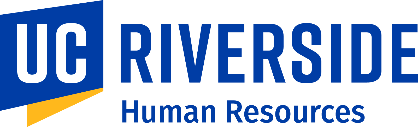 Compensatory Time Off Agreement Clerical and Allied Services Unit (CX) 	Compensatory Time Off Election FormConsistent with Article 10 – Hours of Work of the UC-Teamsters October 2022- March 2026 Agreement covering Clerical Unit employees and in accordance with the Fair Labor Standards Act (FLSA), overtime will be compensated either by pay or by compensatory time off (CTO) if the department offers CTO. Non-exempt employees are entitled to compensation at one and one-half times (1½X) the straight-time for all hours worked after 40 hours in a workweek. The contract states:Unless the employee and the University agree otherwise, overtime will be paid. If you do not sign and return this form, you will be paid for all overtime worked.An employee may, upon hire and in the month of June thereafter, file a written statement of preference to receive CTO in lieu of pay with their supervisor. The University shall grant the preference indicated.Accumulation of compensatory time off is limited to a maximum of two hundred and forty (240) hours. An employee shall be paid for hours of overtime that exceed this limit.Compensatory time shall be paid or scheduled by the University in accordance with departmental needs. An employee may request to schedule accumulated CTO. An employee’s request for scheduling of banked CTO shall be granted subject to the needs of the University and shall not be unreasonably denied. Employee Election I elect to receive compensatory time off (CTO) in lieu of pay for overtime hours worked effective this date. I understand that my selection can only be changed in the month of June of each year, unless the UC-Teamsters October 2022 – March 2026 Agreement changes. Finally, I understand that if the department is still offering compensatory time off it will provide this form in June of each year.  I elect to receive monetary compensation for any and all compensable overtime hours I work.Employee’s Name                                 Employee’s Signature                                     Date Supervisor’s Name                                Supervisor’s Signature                                   DateDistribution: Original - Personnel File	Copy – Employee	Copy – Department Payroll Coordinator or Shared Services Center